WSLHA Annual ConventionPathways from Research to Intervention
October 12 - 14, 2017 | Seattle Marriott Bellevue | Bellevue, WA
Thank you for joining us!
Convention Program & ScheduleConvention Schedule
Abstracts, Objectives, and Bios 
Continuing Education Information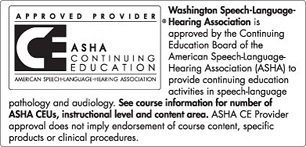 This course is offered for up to 1.55 ASHA CEUs (Various level, Professional area).State Clock Hours up to 15.5 CECHs and ASHA CEUs are processed free for WSLHA members.Non-members will pay a processing fee at the convention. CECHs $10.00 / CEUs $15.00.WSLHA charges a processing fee.  Please bring checks payable to WSLHA. Please bring your ASHA number.

Payment of an annual ASHA CE Registry fee is required in order for you to earn ASHA CEUs. CE Registry fees are paid by the participant directly to ASHA. The annual CE Registry fee allows you to earn an unlimited number of ASHA CEUs for the calendar year. The 2017 fee is $25 for ASHA/NSSLHA members and $35 for nonmembers; the 2018 fee is $28 for ASHA/NSSLHA members and $38 for nonmembers. Contact ASHA (800-498-2071) to pay your CE Registry fee. 

PricingHotel/Venue InformationSeattle Marriott Bellevue
200 110th Avenue NE
Bellevue, WA 98004

Make your room reservation online.

Parking:
- Marriott: valet parking (including in and out privileges) = $25/day
- Map of nearby garages/lots (price varies)
Sponsors & Exhibitors
2017 Convention Exhibitor and Sponsorship Prospectus
 Drawing Prize DonationsPlease consider donating items for the drawing prize! The funds from this drawing go to support WSLHA's student scholarship fund. In the past we've received therapy materials, gift certificates, jewelry, art, crafts, and hobby items. If you have something to donate, please contact us!
Thank You to Our Sponsors and Exhibitors!MemberNon-MemberFull ConventionSLP Member - $295.00
SLPA/Para-Professional Member- $220.00
*Student Member - $100.00SLP Non-Member - $405.00
SLPA/Para-Professional Non-Member - $245.00
*Student Non-Member - $120.00One Day OnlySLP Member - $195.00
SLPA/Para-Professional Member - $140.00
*Student Member - $70.00SLP Non-Member - $265.00
SLPA/Para-Professional Non-Member - $150.00
*Student Non-Member - $90.00Members of MSHA, ISHA, OSHA, BCSHA, WOTA and PTWA can register at member rates by contacting the WSLHA office. Members of MSHA, ISHA, OSHA, BCSHA, WOTA and PTWA can register at member rates by contacting the WSLHA office. Members of MSHA, ISHA, OSHA, BCSHA, WOTA and PTWA can register at member rates by contacting the WSLHA office. Members of MSHA, ISHA, OSHA, BCSHA, WOTA and PTWA can register at member rates by contacting the WSLHA office. *Students interested in volunteering at the convention should contact Nancy Alarcon before registering.*Students interested in volunteering at the convention should contact Nancy Alarcon before registering.*Students interested in volunteering at the convention should contact Nancy Alarcon before registering.*Students interested in volunteering at the convention should contact Nancy Alarcon before registering.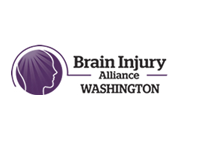 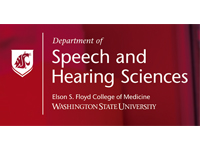 
Tobii Dynavox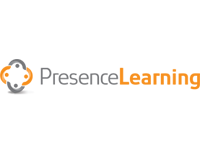 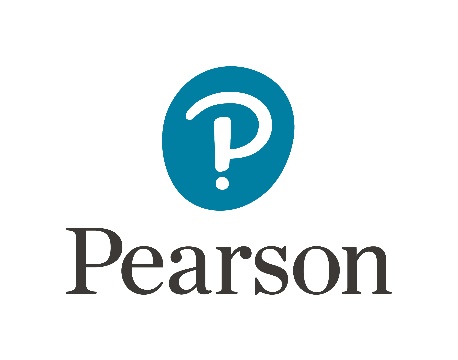 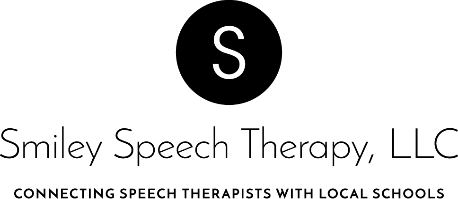 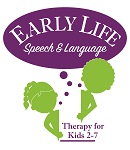 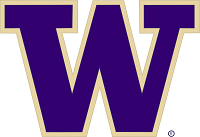 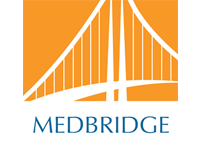 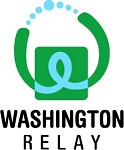 University of Washington
Autism Center

University of Washington
Speech and Hearing 
Sciences Advisory Council

Northwest ABA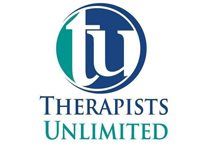 
Ensign Services 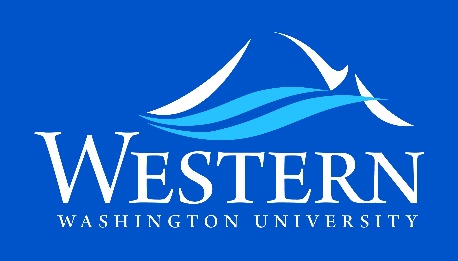 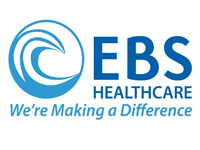 
Northwest Access Fund 
Auburn School District 